RENCANA BISNIS PENDIRIAN USAHA JASA PENYEWAAN MOBIL CITY CAR DAN MPV“AUTORELIANZ”DI PORIS PARADISE, TANGERANGOleh :Nama : Alfredo HermawanNIM : 78150170RENCANA BISNISDiajukan sebagai salah satu syarat untuk memperoleh gelar Sarjana Administrasi BisnisProgram Studi  Administrasi BisnisKonsentrasi Kewirausahaan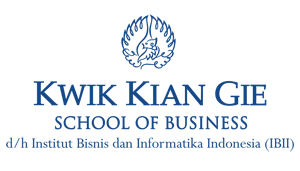 INSTITUT BISNIS dan INFORMATIKA KWIK KIAN GIEJAKARTAJanuari 2019PENGESAHANRENCANA BISNIS PENDIRIAN USAHA JASA PENYEWAAN MOBILCITY CAR DAN MPV“AUTORELIANZ” DI PORIS PARADISE, TANGERANGDiajukan olehNama : Alfredo HermawanNIM : 78150170Jakarta, 14 Januari 2019Disetujui oleh :Dosen Pembimbing(Dr., M. Budi Widiyo Iryanto, ME)INSTITUT BISNIS dan INFORMATIKA KWIK KIAN GIEJAKARTA 2019